AnalyticomCOMET	Datum:14.03.2024Vreme:17:40:38CETOdštampao:LjubišaVujčić(11222650)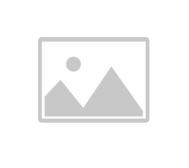 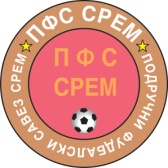 Rezultati i TabelaOrganizacija:(42402)FudbalskisavezpodručjaSremskaMitrovicaTakmičenje:(35246580)MeđuopštinskafudbalskaligaSremZAPAD23/24-2023/2024Poz.: PozicijaOU:OdigraneutakmiceP: PobedeNerešNerešenoP: PoraziPOS:Postignutigolovi	PRI:Primljenigolovi	GR:Golrazlika	Bod:BodoviAnalyticomCOMET- Tabela	Stranica:1/1DomaćiGostiRezultatBSKSLOGA 1919 ERDEVIK3:0BORAC 1925FRUŠKA GORA4:1TrgovačkiGRANIČAR (A)2:2JEDINSTVOBIKIĆ0:1BORACZMAJ2:1OBILIĆ 1993SREM1:0NAPREDAKZEKA BULJUBAŠA0:0Poz.KlubOUPNerešPPOSPRIGRBod1.BORAC1925141211418+33372.ZEKABULJUBAŠA149323815+23303.SREM147342319+4244.BIKIĆ145541817+1205.FRUŠKAGORA146263427+7206.SLOGA1919ERDEVIK146262022-2207.BSK146173038-8198.JEDINSTVO145452526-1199.NAPREDAK145452923+61910.OBILIĆ1993144551819-11711.ZMAJ145272536-111712.GRANIČAR(A)143292739-121113.Trgovački142571333-201114.BORAC1431102241-1910